Ryan Academy(757)583-7926 www.ryanacademy.org admissions@ryanacademy.orgGriffin Gazette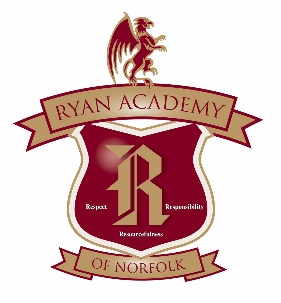 January 25, 2021Upcoming EventsJanuary 28- Report CardsJanuary 29- No School- Professional DevelopmentFebruary 15- No School-President’s DayDear Ryan Families,It is hard to believe that we have begun the second semester of the school year. I want to thank and congratulate our families for adhering to the guidelines and protecting our staff and families. It feels as though we are finally nearing the finish line and I implore you not to give up. Daily screening is more important than ever as community numbers increase. Please remember that the Daily Screening is for your student and any member of your household. If someone in your household is exhibiting symptoms, awaiting testing results, or has had a positive test result please keep your student at home to isolate until it is safe to return to school.Report cards will come home on Thursday. If you have a past due balance, please see the office to inquire about your copy of the report card.Friday will be a staff development day and there will be no school. If you require childcare, please make sure that you have registered at the office.There is a slight chance of inclement weather on Wednesday evening. If the weather caused the school to close, we would notify you via WTKR Channel 3, Facebook, the website, Campus Alert Text, and email. In order to receive text alerts about Campus closures or delays please text CAMPUS to 71441. You will only receive texts about closures or delays, no other texts will be sent from this number.Information about registration for next year will be sent home in a couple of weeks. Since many classrooms are almost at capacity, registration will open to current families first. On March 1st, we will open registration to the public and it will become first come first serve until the rooms are filled. Have a great day and keep an eye on your email for registration materials.Sincerely,​Shannon Kurtz